Projekt prostej bazy danych Microsoft AccessW ramach ćwiczenia utworzyć prostą bazę danych zawierającą trzy tabele klienci, towary, sprzedaż.W bazie można przechowywać dane sprzedaży dowolnych klientów. Baza tworzona jest na potrzeby ćwiczenia i nie jest w pełni znormalizowana.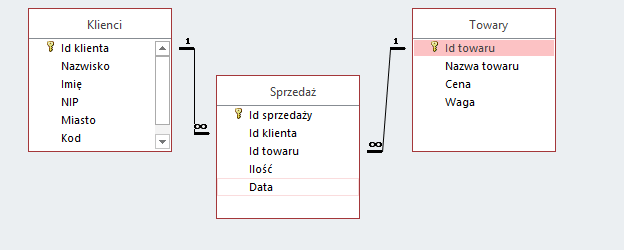 Utworzenie pustej bazy danychUruchom program i utwórz pustą bazę danych o dowolnej nazwieZapisz bazę danych na pulpicieUtworzenie tabeli klienciPrzejdź na kartę TworzenieWybierz na pasku przycisk TabelePrzejdź na Widok Projektu i zmień nazwę tabeli na KlienciZaprojektuj tabelę o następujących polach:Id klienta – typ danych – Autonumerowanie – klucz głównyNazwisko – typ danych – krótki Text (zmień długość na 35)Imię – jak wyżejNIP – typ danych – krótki Text (zmień długość na 10)Miasto – typ danych – krótki Text(zmień długość na 20)Kod – typ danych – krótki Text (zmień długość na 6Inne informacje, które uznasz za stosowneUtworzenie tabeli towaryPrzejdź na kartę TworzenieWybierz na pasku przycisk TabelePrzejdź na Widok Projektu i zmień nazwę tabeli na TowaryZaprojektuj tabelę o następujących polach:Id towaru – typ danych – Autonumerowanie – klucz głównyNazwa towaru – typ danych – Krótki tekst (zmień długość na 55)Cena – typ danych – WalutaWaga – typ danych – liczbaUtworzenie tabeli SprzedażZaprojektuj tabelę o następujących polach:Id sprzedaży – typ danych – Autonumerowanie – klucz głównyId klienta – typ danych – Liczba – klucz obcyId towaru – typ danych – Liczba – klucz obcyIlość – typ danych – LiczbaData – typ danych - DataWprowadzenie danych do TabelWybierz Tabele, przejdź do Widoku arkusza danych i wprowadź przykładowe dane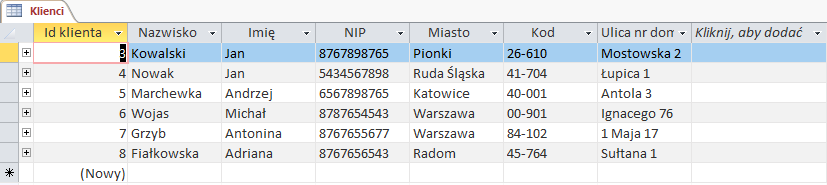 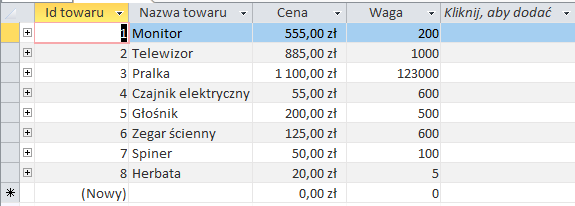 Tabelkę główną Sprzedaż wypełnimy za pomocą Formularza, ponieważ odwołuje się ona do tabel słownikowych w relacji jeden do wielu. Wstawimy tam pola kombi powiązane z odpowiednimi tabelami. Dzięki temu nie będziemy musieli znać numerów Id produktów przy wprowadzaniu danych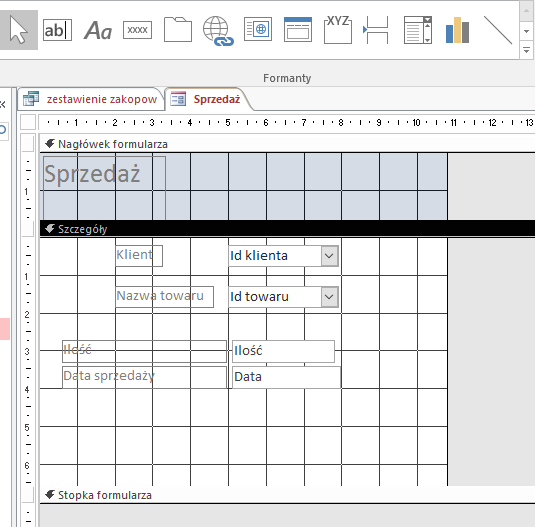 Utworzenie Formularza SprzedarzPrzejdź na kartę TworzenieWybierz kreator formularzyWybierz tabele Sprzedaż, przenieś wszystkie pola Ilość, Data i kliknij DalejWybierz Kolumnowy i DalejWprowadź tytuł Formularza i zaznacz Modyfikuj projekt formularza oraz ZakończDo istniejącego formularza dodaj pole kombiWybierz tabelę danychPrzenieś pola Nazwisko i Imię -> DalejWybierz pola według których dane mają być posortowane w formularzuPrzechowaj tę wartość w tym polu: Id klienta (dla tabeli Klienci)W ten sam sposób dowiąż drugie pole kombi do tabeli TowaryTworzenie kwerendy zawierające informacje o tranzakcjachNa stronie Kwerendy otwórz projekt kwerendyDodaj do kwerendy, jako źródło danych, tabele klienci, towary i sprzedażZamknij okno Pokazywanie TabeliDodaj, przeciągając myszką z tabel do siatki kwerendy następujące dane:Klienci.NazwiskoKlienci.ImieTowary.Nazwa TowaruSprzedaż.IlośćTowary.CenaZapisz kwerendę pod nazwą TranzakcjeOtwórz kwerendę i zinterpretuj uzyskane wyniki.Tworzenie raportówPrzy pomocy kreatora raportów utwórz raporty zawierające:Zestawienie zakupów dokonanych poprzez poszczególnych klientówZestawienie ilość sprzedanych towarów i klientów, którzy je kupiliObejrzyj raporty w widoku wydruku i projektu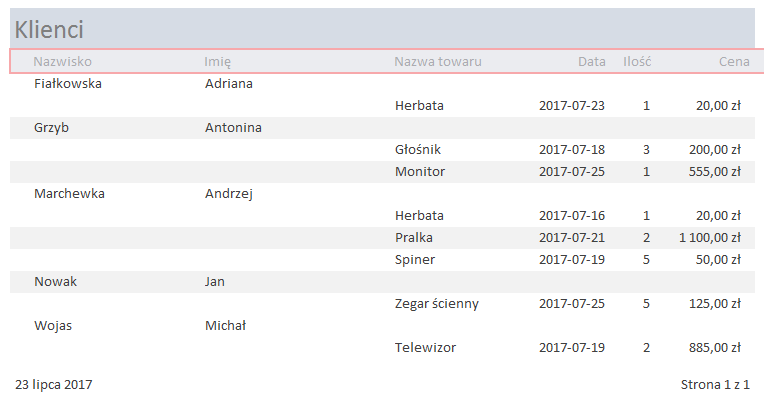 